МИНОБРНАУКИ РОССИИ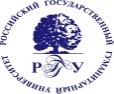 Федеральное государственное бюджетное образовательное учреждениевысшего образования«Российский государственный гуманитарный университет» (ФГБОУ ВО «РГГУ»)ФАКУЛЬТЕТ ИСТОРИИ ИСКУССТВАКафедра теории и истории искусствПРОГРАММА ГОСУДАРСТВЕННОЙ ИТОГОВОЙ АТТЕСТАЦИИНаправление подготовки 50.03.03 История искусствНаправленность (профиль) «История мирового искусства»Уровень высшего образования: бакалавриатФорма обучения очная, очно-заочная, заочнаяПрограмма адаптирована для лиц с ограниченными возможностями здоровья и инвалидовМосква 2022Программа государственной итоговой аттестации Составитель:д.н., профессор кафедры теории и истории искусства Л.Ю. ЛиманскаяУТВЕРЖДАЮРуководитель ОП ВОИстория искусств«История зарубежного искусства XV - XX вв: контексты и интерпретации» 	 Л.Ю. Лиманская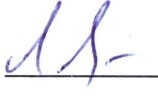 01.04.2022СОГЛАСОВАНО:Заведующий кафедрой	Лиманская Л.Ю. 01.04.2022Общие положенияЦелью государственной итоговой аттестации выпускников является определение соответствия результатов освоения обучающимися основной профессиональной образовательной программы требованиям федерального государственного образовательного стандарта (ФГОС ВО) по направлению подготовки 50.04.03 История искусств.Формами государственной итоговой аттестации являются:Выпускная квалификационная работа (далее - ВКР).Виды профессиональной деятельности выпускников и соответствующие им задачи профессиональной деятельности:Научно-исследовательскаяпоиск необходимой информации в музеях, галереях и художественных фондах, архивах, библиотеках, в библиотечных и электронных каталогах, в сетевых ресурсах;подготовка обзоров, аннотаций, составление рефератов и библиографии по тематике проводимых исследований;Культурно-просветительскаяинформационное	обеспечение	историко-культурных,	искусствоведческих	и художественных аспектов деятельности организаций и учреждений культуры;1.4	Перечень компетенций, которыми должны овладеть обучающиеся в результате освоения образовательной программы высшего образованияРекомендации по подготовке и оформлению ВКРОбщие требования к содержанию и оформлению ВКРНаписание выпускной квалификационной работы является важной завершающей частью итоговой государственной аттестации в процессе подготовки бакалавра по направлению подготовки 50.03.03 «История искусств» на факультете истории искусства Российского Государственного Гуманитарного Университета.Общие требования по содержанию и оформлению выпускной квалификационной работы предназначены для студентов всех форм обучения (очного, очно-заочного и заочного обучения) первого высшего образования. Подготовка выпускной квалификационной работы является обязательной частью основной образовательной программы и направлена на установление соответствия уровня профессиональной подготовки выпускников требованиям федерального государственного образовательного стандарта высшего профессионального образования.Общие требования к выпускной квалификационной работеВыпускная квалификационная работа должна отражать знание студентом основных теоретических положений и категорий искусства, фундаментальных научных исследований по данной проблематике, публикаций ведущих специалистов.Выпускные квалификационные работы, выполняемые студентами на кафедре теории и истории искусства, представляют собой самостоятельное исследование, с теоретическим фундаментом и практическими рекомендациями.Написание выпускной квалификационной работы имеет цели:систематизировать, закрепить, расширить теоретические и практические знания по направлению подготовки и направленности;выработать у студента умение применять полученные в процессе обучения знания при решении научных и практических целей;развить навыки самостоятельной научной работы и практического применения полученных результатов;определить готовность студента к работе в институциях профильного типа. Выпускная квалификационная работа – самостоятельное научное исследование,представляющее собой сочетание теоретического освещения вопросов темы с анализом конкретного материала, в том числе полученного в ходе полевых исследований, самостоятельного поиска в архивах, музеях, экспедициях, частных коллекциях.Тема выпускной квалификационной работы должна быть выбрана студентом в рамках образовательных программы, по которой студент проходит обучение.Подготовка выпускной квалификационной работыПри написании выпускной квалификационной работы студент должен:всесторонне изучить выбранную проблему, ее теоретическую и практическую значимость;подобрать и проанализировать новейшую научную литературу;собрать	материал,	в	том	числе	изобразительный,	систематизировать	и классифицировать его.обосновать собственное видение по рассматриваемой проблемевыработать свои предложения и рекомендации по совершенствованию исследуемой проблематики.Выпускная квалификационная работа должна иметь теоретические основания, что отражается в содержании, тексте и библиографии работы.При написании выпускной квалификационной работы используются следующие источники и литература: оригинальные тексты, оригинальные репродукции произведений искусства, библиографии, визуальный, научная литература, преимущественно новейшая.Содержание выпускной квалификационной работы должно соответствовать ее теме и плану.Выпускная квалификационная работа имеет следующую структуру:титульный лист;содержание (оглавление);введение;основную часть, состоящую из глав (разделов), которые разбиваются на подразделы(параграфы);заключение, включающее краткое изложение основных результатов работы, выводы, обобщенные рекомендации и возможные перспективы дальнейшего изучения темы;список использованных источников и литературы, при этом источники делятся на опубликованные и неопубликованные;приложения (желательно их иметь).Содержание (оглавление) включает перечень глав, параграфов, начиная от введения и заканчивая приложениями, с указанием страницы начала каждой главы.Во введении раскрываются:актуальность темы;объект исследования (предметная область);предмет исследования (проблемный вопрос);цель дипломного исследования;задачи, которые ставит перед собой студент для достижения цели;степень освещения темы в литературе с указанием основных научных источников, характеристики параметров нормативной базы исследования, позиций ведущих авторов по исследуемой теме (анализ степени научной изученности проблемы), школ, научных направлений;характеристика методов исследования;особенности структуры работы.При наличии у студента научных публикаций, участия в конференциях, круглых столах, семинарах – желательно указать это в конце введения.Основная часть выпускной квалификационной работы разбивается на главы, параграфы, в соответствии со спецификой исследуемого материала.В начале каждой главы необходимо определить задачу исследования. Изложение материала выпускной квалификационной работы должно быть последовательным, взаимообусловенным. Искусственное увеличение объема работы за счет, например, пространных описаний произведений искусства или биографических экскурсов (там, где в этом нет необходимости) не допускается.В конце главы студент должен обобщить (если схема исследования это позволяет) изложенный материал и сформулировать промежуточные выводы, к которым он пришел.В заключении подводятся общие итоги исследования:излагаются выводы студента, представляющие теоретическую и практическую значимость по исследуемой теме и рекомендации;высказываются предложения, направленные на совершенствование работы институтов, работающих в области истории искусства.Не рекомендуется вводить в заключение содержательные элементы исследования, которые должны были рассматриваться в основной части работы, или формулировать вывод, который не является результатом анализа в основной части работы.Список использованных источников и литературы состоит из следующих частей.Источники:теоретические тексты (в оригинале и переводе), публикации источников, архивные материалы (с указанием описи и единицы хранения) библиографии и фильмографии, прочие источники (мемуары, биографии и т.д.)Литература:монографиинаучные статьирецензии, заметки и другие публикации.Студент обязан сделать сноски на используемые им в тексте литературные источники и нормативные правовые акты. Заимствование текста из чужих произведений без ссылки может быть основанием для отказа в защите работы. Кафедра оставляет за собой право подвергать работу проверке на плагиат.Оформление выпускной квалификационной работыТекст выпускной квалификационной работы представляется к предзащите на кафедре – в 1-ом экземпляре, к защите на ГЭК - в 1-м экземпляре в твердом переплете, отпечатанном на компьютере, с приложением диска с текстом работы. Работа выполняется печатным способом с использованием компьютера и принтера на одной стороне листа формата А4 через полтора (1,5) интервала. Тип шрифта (гарнитура) - Times New Roman, кегль (размер) шрифта - 14. В работе не допускается использование шрифта разных гарнитур. Подстрочные ссылки (сноски) – шрифтом 10 через 1 интервал. Страницы имеют следующие поля: левое 30 мм, правое - 10 мм, верхнее и нижнее - 25 мм. Абзацы в тексте следует начинать с отступа, равного 1,25 мм.Сноски печатаются на тех страницах, к которым относятся, и имеют сквозную нумерацию. Печатание сносок в конце работы не допускается.Текст выпускной квалификационной работы должен быть тщательно выверен студентом. Работа с большим количеством неисправленных опечаток и орфографических ошибок не может быть допущена к защите.Ориентировочный объем – не менее 60 страниц машинописного текста. В этот объем включаются введение, основной текст, заключение и список использованных источников и литературы. Увеличение объема работы, по сравнению с указанным, допускается только по согласованию с научным руководителем.В работе используется общая нумерация страниц, включая список использованных источников и литературы, приложения (приложения не входят в общую нумерацию, их можно нумеровать отдельно). Первая страница - титульный лист, вторая - оглавление и т.д. Введение, каждая глава или раздел, заключение, список использованных источников и литературы, приложения начинаются с новой страницы. В тексте воспроизводится наименование глав, разделов и параграфов, с указанием их нумерации. Название глав или разделов печатается заглавными буквами.Приложения оформляются как продолжение работы после списка использованных источников и литературы и располагаются в порядке ссылок в тексте. Каждое приложение следует начинать с нового листа в правом верхнем углу словом "ПРИЛОЖЕНИЕ" и нумеровать последовательно арабскими цифрами (без знака №), например, ПРИЛОЖЕНИЕ 1, ПРИЛОЖЕНИЕ 2 и т.д.В приложении в левом нижнем углу можно указать, на основании каких источников оно составлено.Работа, подготовленная для сдачи секретарю ГЭК, должна быть переплетена в жесткий переплет.В конце выпускной квалификационной работы вшиваются три прозрачных файла формата А4, в которые помещаются отзыв, рецензии, отчет антиплагиат, диск с текстом работы.Научный и справочный аппарат выпускной квалификационной работы Научный и справочный аппарат выпускной квалификационной работы содержит список использованных источников и литературы, подстрочные ссылки (сноски).Оформление списка использованных источников и литературыАрхивные публикации оформляются в соответствии с нормами архивной описи.Источники и литература на иностранном языке указывается на языке оригинала с соблюдением орфографических норм для соответствующего языка (в том числе употребление прописных и строчных букв).Значение всех библиографических сокращений раскрывается в списке сокращений, который помещается перед списком литературы. Список использованных источников и литературы печатается через 1,5 интервала. Иностранные источники располагают в алфавитном порядке, причем сначала перечисляется литература на языках, в основе которых лежит латиница, затем – кириллица и иероглифическое письмо. Подстрочные ссылки печатаются через один интервал. Расстояние между текстом и подстрочными ссылками составляет 2 интервала.В списке литературы называются как те издания, на которые студент ссылается в выпускной квалификационной работе, так и все иные, изученные им в связи с ее написанием.Основным источником для описания работы, включенной в список литературы, является титульный лист использованного литературного источника. Отсутствующая на титульном листе, но необходимая информация о документе помещается в квадратные скобки. Так год издания является обязательным элементом библиографического описания, он либо определяется на основе анализа самого документа, либо по другим источникам, и указывается в квадратных скобках.Первым элементом библиографической записи является автор. В описании издания одного автора приводят его фамилию в именительном падеже и инициалы.При описании издания двух – трех авторов приводят фамилию и инициалы первого из авторов, указанных на титульном листе. Полную информацию об авторах приводят в сведениях за косой чертой.Если авторов более трех, описание составляют под заглавием (название издания).Относящиеся к основному заглавию даты, а также сведения о месте проведения конференций и т. п., которые грамматически не связаны с заглавием, приводят после заглавия и отделяют запятой. Запятую перед датами не ставят, если в книге они заключены в круглые скобки.В описании обязательно приводятся сведения об издании, о переиздании, перепечатке, специальном назначении издания, особых формах его воспроизведения, например:3-е изд., испр. и доп.Факс. изд.2-я ред.Офиц. изд.Репринт.Выходные данные содержат сведения о том, где, когда, кем опубликована книга.Оформление ссылок (сносок) на источники и литературуВ тексте дипломной работы при упоминании какого-либо автора надо указать сначала его инициалы, затем фамилию (например, "Как подчеркивает В.И. Сидоров", " по мнению В.Н. Ильина"; "следует согласиться с В.В. Серегиным" и т.д.). В подстрочной ссылке (сноске), наоборот, сначала указывается фамилия, затем инициалы автора (т.е. Сидоров В.И., Ильин В.Н., Серегин В.В. и т.д.).В ссылках на газеты указываются название статьи, газеты, год издания, число и месяц.Например:О перестройке банковской структуры // Деловой мир. – 2003. 10 января.Страница, на которой печатается статья, указывается, если объем газеты свыше 8полос.В ссылках на архивные документы указываются название архива (полное или общепринятое сокращенное), номер фонда, номер описи, номер дела и листа.Например:Государственный архив Ярославской области. Ф. 210. – Оп.4. – Д146. – Л.73 или:ГАМО. – Ф.319. – Оп. 1. – Д. 192. – Л.70.Ссылки на труды, в которых опубликованы статьи и документы, оформляются следующим образом:Теория	и	практика	экспертизы	ценности	документов	и	комплектования государственных архивов СССР // Труды ВНИИДАД. – 1974. – Т. 4. – С. 43.Допускается опускать последние слова длинных заглавий при повторном их упоминании, заменяя их многоточием.В ссылке на государственные стандарты указываются: номер стандарта, его название, дата введения, место издания, издательство и год издания.В повторных ссылках на стандарты приводится обозначение документа, его номер и год принятия, например: ГОСТ 6.10.4–84.Оценочные материалы для ВКРОписание показателей, критериев и шкалы оцениванияКритериями оценки выпускной квалификационной работы являются:научный уровень, степень освещенности в ней вопросов темы;использование новейших достижений истории искусства;активное использование материалов практики;творческий подход к разработке темы;правильность и научная обоснованность выводов;стиль изложения;аккуратность в оформлении работы;степень профессиональной подготовленности, проявившаяся как в содержании работы, так и в ответах студента на вопросы в процессе защиты работы.Примерная тематика ВКРПримерная тематика выпускных квалификационных работ утверждается на заседании кафедры.Студент самостоятельно с учетом консультации с научным руководителем выбирает тему исследования из имеющегося примерного перечня тем по интересующей его проблематике, либо, по согласованию с научным руководителем, предлагает интересующую его тему, обосновав ее актуальность, практическую значимость, научную новизну и степень научной разработанности проблемы.Концепция истории архитектуры в теоретических трудах Франческо МилицииЭволюция батального жанра в европейской живописи и графике XVII — началаXX векаАрхитектурная бионика и ее применение в архитектурной практике XX векаХудожественная деятельность сюрреалистов и их полемика с эстетическими идеями фашизма: 1937-1947 гг.Особенности стилеобразования бидермайера в немецком и русском искусстве первой половины XIX векаИконографические типы сюжета «Суд Соломона» в западноевропейском искусствеXII – XV вв.Фресковый цикл Бернардино Луини «Распятие» и сцены из жизни Христа» в Санта-Мария-дельи-Анджели: иконографическая программа и композиционные особенностиАнглийский портрет XVI – начала XVII вв.: иконография и репрезентация образаХудожественная оптика Ф. Бэкона: проблема интерпретацииТрансформация образа святого Антония Великого в искусстве Франции, Германии и Италии с XIV по XVIII векНеоклассицизм и прерафаэлитизм в художественной системе Великобритании второй половины XIX века: проблема противостояния и взаимовлиянияНатуральные модели как источник природных образов в творчестве Бернара Палисси и Венцеля ЯмницераКонцепция художественного пространства в живописи Паоло Веронезе (1518 – 1588)Камины эпохи модерна (Франция, Россия)Анималистические сюжеты Франса Снейдерса: иконографические программыРусские мотивы в творчестве западноевропейских и отечественных художниковXVIII – начала XIX в.Художник и общественная жизнь во Франции первой трети XVIII в.Концептуальные особенности развития органической архитектуры и парковой скульптуры в Европе и США во второй половине XX века — начале XXI векаОсобенности развития жанра карикатуры в искусстве Франции XIX векаХудожественные особенности интарсий пресвитерия базилики Санта-Мария- Маджоре в БергамоТеатрально-декорационное творчество Н.К. Рериха. Проблема эволюции стиляМетодология изучения надписей на иврите и псевдоиврите в произведениях итальянского РенессансаДеятельность флорентийской мастерской Доменико Гирландайо: принципы организации, специфика заказов и художественных работИсследование художественного метода У. Хогарта на основе его трактата «Анализ красоты»: сопряжение английской живописи и английского театраСоциально-политические и экономические факторы возникновения импрессионизма во Франции и деятельности "Товарищества передвижных выставок". Сравнительно-исторический анализПортрет в творчестве Томаса Гейнсборо и Джошуа Рейнолдса. Опыт сравнительного анализаИздательская деятельность Амбруаза Воллара и зарождение явления livred’artisteТипология и образная специфика немецких серебряных кубков XV-XVI вековИстоки творчества Эль ГрекоВлияние графического наследия Джованни Баттиста Пиранези на проекты российских архитекторов 1920-1940 годовЧастное бюргерское строительство в системе градостроительной политики Республики Семи Объединённых Нижних Земель в XVII векеФранцузская политическая гравюра XVI века в контексте пропаганды Реформации(на примере сюжета убийства братьев Гизов в Блуа)Жанровые мотивы в календарных циклах франко-фламандских часословов XIV – XV вв.Уильям Моррис: Движение искусств и ремесел в Британии второй половины XIXв.Проблемы изучения греческой торевтики из скифских курганов Северного ПричерноморьяЦветок и бабочка как мотив в искусстве Италии и Франции эпохи модернаЭволюция алтарного образа в майоликовой мастерской Андреа делла Роббиа и его последователейРепрезентация истории в британской и немецкой иллюминированной картографииXIII – XIV вековСтилевые тенденции в норвежской пейзажной живописи с XIX по начало XX векаПейзажная живопись Джона Констебла в контексте научных взглядов XIX векаСвадебные кубки венецианских мастеров стеклоделия XV – XVI вв.Типология и концепция портретного жанра в творчестве Андерса ЦорнаПринципы формирования коллекции западноевропейского искусства графа Николая Петровича ШереметеваВлияние средневековой художественной традиции на творчество Ж.-Л. ДавидаИконографическая программа фасадов собора ОрвиетоМетодические материалы, определяющие процедуры оцениванияНаучный руководитель подготавливает положительный (о допуске к защите) или отрицательный отзыв на выпускную квалификационную работу. На основании вывода, сделанного руководителем в отзыве, кафедра выносит решение о допуске или об отказе в допуске к защите, что оформляется соответствующим протоколом.Один экземпляр готовой и переплетенной дипломной работы сдается научному руководителю для написания отзыва. Второй экземпляр дипломной работы отдается на рецензирование (внешнее или внутреннее).Подготовленная выпускная квалификационная работа подлежит рецензированию. Не позднее чем за 10 календарных дней до защиты выпускной квалификационной работы текст сдается на рецензирование – внутреннее или внешнее.В отзыве руководителя и рецензиях отмечаются как достоинства, так и недостатки выпускной квалификационной работы, делается общий вывод об ее уровне и рекомендации к защите.Ответы на замечания оппонентов по выпускной квалификационной работе должны быть доложены студентом при устной защите на ГЭК, при необходимости ответы на замечания должны быть оформлены письменно.Порядок защиты выпускной квалификационной работыК защите выпускной квалификационной работы допускаются студенты, успешно завершившие в полном объеме освоение основной образовательной программы по направлению подготовки "История искусства" и успешно прошедшие все другие виды итоговых аттестационных испытаний.Выпускная квалификационная работа, подготовленная без соблюдения требований к защите не допускается.Невыполнение дипломником указаний научного руководителя, непредставление информации о ходе работы, неявка без уважительных причин на консультации дают научному руководителю основание для принятия решения о не допуске дипломника к защите, которое утверждается на заседании кафедры.Выпускная квалификационная работа оформляется электронной (компьютерной) презентацией. Дипломник в соответствии с содержанием работы разрабатывает компьютерную версию защиты, в которой, с использованием современных компьютерных технологий, представляются материалы, выносимые на защиту, а также содержательные моменты работы, выводы, графики, статистические данные, архивные материалы и т.д.Не менее чем, за два дня до защиты секретарю ГЭК должны быть представлены:один экземпляр выпускной квалификационной работы в бумажном виде в твердом переплете (1 экземпляр), в электронном виде.отзыв научного руководителя и рецензия (внутренняя или внешняя).Защита выпускной квалификационной работы проводится на открытом заседании ГЭК, утвержденной приказом ректора Университета.Секретарь ГЭК представляет на заседании комиссии по каждой работе:отзыв научного руководителя;отзывы оппонентов (рецензии);зачетную книжку студента.Процедура защиты выпускной квалификационной работы состоит:из сообщения студента об основном содержании работы в пределах 10-15 минут (краткое обоснование выбора темы, изложение цели, задач и результатов исследования, выводов);ответов дипломника на вопросы членов комиссии;выступление оппонентов и других лиц;оглашения отзыва научного руководителя и рецензий на выпускную квалификационную работу;ответа дипломника на замечания оппонентов.Материально-техническое обеспечение государственной итоговойАттестацииДля обеспечения дисциплины используется материально-техническая база образовательного учреждения: учебные аудитории, оснащённые компьютером и проектором для демонстрации учебных материалов.Состав программного обеспечения:WindowsMicrosoft OfficeKaspersky Endpoint SecurityОсобенности проведения государственной итоговой аттестации для обучающихся из числа лиц с ограниченными возможностями здоровьяПроцедуры проведения ГИА для обучающихся с ограниченными возможностями здоровья регламентируются действующим Положением о проведении государственной итоговой аттестации по образовательным программам высшего образования – программам бакалавриата, программам специалитета и программам магистратуры.Для обучающихся из числа лиц с ограниченными возможностями здоровья защита выпускных квалификационных работ проводится с учетом особенностей их психофизического развития, их индивидуальных возможностей и состояния здоровья (далее - индивидуальные особенности).При проведении защиты выпускных квалификационных работ обеспечивается соблюдение следующих общих требований:проведение защиты для лиц с ограниченными возможностями здоровья в одной аудитории совместно с другими обучающимися, если это не создает трудностей для лиц с ограниченными возможностями здоровья и других обучающихся при проведении защиты;присутствие в аудитории ассистента (ассистентов), оказывающего лицам с ограниченными возможностями здоровья необходимую техническую помощь с учетом их индивидуальных особенностей;пользование необходимыми лицам с ограниченными возможностями здоровья техническими средствами при прохождении защиты с учетом их индивидуальных особенностей;обеспечение возможности беспрепятственного доступа лиц с ограниченными возможностями здоровья в аудитории, туалетные и другие помещения, а также их пребывания в указанных помещениях (наличие пандусов, поручней, расширенныхдверных проемов, лифтов, при отсутствии лифтов аудитория должна располагаться на первом этаже, наличие специальных кресел и других приспособлений).По письменному заявлению лица с ограниченными возможностями здоровья продолжительность его выступления при защите выпускной квалификационной работы может быть увеличена не более чем на 15 минут.В зависимости от индивидуальных особенностей лиц с ограниченными возможностями здоровья им обеспечивается выполнение требований при проведении защиты выпускной квалификационной работы, установленных Минобрнауки России.Лицо с ограниченными возможностями здоровья не позднее чем за 3 месяца до начала проведения государственной итоговой аттестации подает декану факультета (руководителю учебно-научного центра) письменное заявление о необходимости создания для него специальных условий при проведении защиты выпускной квалификационной работы с указанием его индивидуальных особенностей. К заявлению прилагаются документы, подтверждающие наличие у обучающегося индивидуальных особенностей (при отсутствии указанных документов в организации).В заявлении лицо с ограниченными возможностями указывает на необходимость (отсутствие необходимости) присутствия ассистента на защите выпускной квалификационной работы, необходимость (отсутствие необходимости) увеличения продолжительности времени его выступления.Компетенция(код и наименование)Индикаторы компетенций(код и наименование)Вид государственного испытания, в ходе которого проверяется сформированностькомпетенцииКомпетенция(код и наименование)Индикаторы компетенций(код и наименование)защита ВКРУниверсальные компетенции (УК)Универсальные компетенции (УК)Универсальные компетенции (УК)УК-1. СпособенУК-1.1. Осуществляет критический анализ проблемных ситуаций на основе системного подходаУК-1.2. Вырабатывает стратегию действий на основе критического анализа+осуществлятьУК-1.1. Осуществляет критический анализ проблемных ситуаций на основе системного подходаУК-1.2. Вырабатывает стратегию действий на основе критического анализакритический анализУК-1.1. Осуществляет критический анализ проблемных ситуаций на основе системного подходаУК-1.2. Вырабатывает стратегию действий на основе критического анализапроблемных ситуаций наУК-1.1. Осуществляет критический анализ проблемных ситуаций на основе системного подходаУК-1.2. Вырабатывает стратегию действий на основе критического анализаоснове системногоУК-1.1. Осуществляет критический анализ проблемных ситуаций на основе системного подходаУК-1.2. Вырабатывает стратегию действий на основе критического анализаподхода, вырабатыватьстратегию действийУК-1.1. Осуществляет критический анализ проблемных ситуаций на основе системного подходаУК-1.2. Вырабатывает стратегию действий на основе критического анализаподхода, вырабатыватьстратегию действийУК-2.1. Знает содержание и особенности жизненного цикла проектаУК-2.2. Осуществляет управление проектом на всех этапах его реализации+УК-2. СпособенУК-2.1. Знает содержание и особенности жизненного цикла проектаУК-2.2. Осуществляет управление проектом на всех этапах его реализацииуправлять проектом наУК-2.1. Знает содержание и особенности жизненного цикла проектаУК-2.2. Осуществляет управление проектом на всех этапах его реализациивсех этапах егоУК-2.1. Знает содержание и особенности жизненного цикла проектаУК-2.2. Осуществляет управление проектом на всех этапах его реализациижизненного циклаУК-2.1. Знает содержание и особенности жизненного цикла проектаУК-2.2. Осуществляет управление проектом на всех этапах его реализацииУК-3. СпособенУК-3.1. Организует работу+организовывать икоманды и руководит ейруководить работойУК-3.2. Вырабатываякоманды, вырабатываякомандную стратегию длякомандную стратегию длядостижения поставленной целидостижения поставленнойУК-4.1. Применяет современные+целикоммуникативные технологии, вУК-4. Способентом числе на иностранном(ых)применять современные коммуникативные технологии, в том числе на иностранном(ых) языке(ах), для академического и профессиональноговзаимодействияязыке(ах), для академического взаимодействияУК-4.2. Применяет современные коммуникативные технологии, в том числе на иностранном(ых) языке(ах), для профессионального взаимодействияУК-5. Способен анализировать и учитывать разнообразие культур в процессе межкультурного взаимодействияУК-6. Способен определять и реализовывать приоритеты собственной деятельности и способы ее совершенствования наоснове самооценкиУК-5.1. Обладает знаниями в области разнообразия современных культурУК-5.2. Применяет знание в области разнообразия культур в процессе межкультурноговзаимодействия+УК-5. Способен анализировать и учитывать разнообразие культур в процессе межкультурного взаимодействияУК-6. Способен определять и реализовывать приоритеты собственной деятельности и способы ее совершенствования наоснове самооценкиУК-6.1. Способен к критической самооценке собственной деятельностиУК-6.2. Способен совершенствовать собственную деятельности на основекритической самооценки+Общепрофессиональные компетенции (ОПК)Общепрофессиональные компетенции (ОПК)Общепрофессиональные компетенции (ОПК)ОПК-1 Способен критически осмысливать и применять знание теории и методологии истории искусства в подготовке и проведении научно- исследовательских работ с использованием знания современного комплекса различных методов истории искусства и смежных гуманитарных дисциплин;ОПК-1.1 Критически осмысляет знания теории и методологии истории искусства при организации научно-исследовательской деятельности на основании достижений современнойгуманитарной науки+ОПК-1 Способен критически осмысливать и применять знание теории и методологии истории искусства в подготовке и проведении научно- исследовательских работ с использованием знания современного комплекса различных методов истории искусства и смежных гуманитарных дисциплин;ОПК-1.2 Критически осмысляет знания теории и методологии истории искусства при поэтапном осуществлении научно- исследовательской деятельности с планированием на основе современного комплекса различных методов истории искусства и смежных гуманитарных дисциплин+ОПК-2 Способен применять полученные знания в преподавании истории искусства и мировой художественной культуры, используя различные системы и методы, выбирая эффективные пути для решения поставленных педагогических задач;ОПК-2.1 Применяет полученные знания в преподавании истории искусства и мировой художественной культуры, используя весь диапазонсистем и методов современной истории искусств+ОПК-2 Способен применять полученные знания в преподавании истории искусства и мировой художественной культуры, используя различные системы и методы, выбирая эффективные пути для решения поставленных педагогических задач;ОПК-2.2 Применяет полученные знания в преподавании истории искусства и мировой художественной культуры, выбирая наиболее эффективные методы и подходы для решения конкретных задач+ОПК-3 Способеносознавать социальную значимость своейОПК-3.1 Осознает социальнуюзначимость своей профессии, ее роль в формировании гражданской+профессии, ее роль в формировании гражданской идентичности, осуществлять функции по сохранению, изучению, пропаганде художественного наследия и популяризации научных знаний по историиискусства;идентичности и ее значимость для освоения и пропагандыхудожественного наследияпрофессии, ее роль в формировании гражданской идентичности, осуществлять функции по сохранению, изучению, пропаганде художественного наследия и популяризации научных знаний по историиискусства;ОПК-3.2 Осуществляет функции по сохранению, изучению, пропаганде художественного наследия и популяризации научных знаний по истории искусства на основании социальной значимости своей профессии+ОПК-4 Способен применять современные информационно- коммуникационные технологии для решения исследовательских, педагогических и прикладных задач профессиональной деятельности с учетом требований информационной безопасности.ОПК-4.1 Применяет современные информационно-коммуникационные технологии для решения исследовательских задач профессиональной деятельности сучетом требований информационной безопасности+ОПК-4 Способен применять современные информационно- коммуникационные технологии для решения исследовательских, педагогических и прикладных задач профессиональной деятельности с учетом требований информационной безопасности.ОПК-4.2 Применяет современные информационно-коммуникационные технологии для решения педагогических и прикладных задач профессиональной деятельности с учетом требований информационной безопасности+профессиональные компетенции по видам деятельности (ПК):профессиональные компетенции по видам деятельности (ПК):профессиональные компетенции по видам деятельности (ПК):научно-исследовательская деятельностьнаучно-исследовательская деятельностьнаучно-исследовательская деятельностьПК-1 способностью к подготовке и проведению научно- исследовательских работ, в соответствии с направленностью (профилем) программы магистратуры, с использованием знания фундаментальных и прикладных дисциплин программы магистратурыПК-1.1. Способен к организации и подготовке проведения научно- исследовательских работ, в соответствии с направленностью (профилем) программы магистратуры, с использованием знания фундаментальных и прикладных дисциплин программымагистратуры+ПК-1 способностью к подготовке и проведению научно- исследовательских работ, в соответствии с направленностью (профилем) программы магистратуры, с использованием знания фундаментальных и прикладных дисциплин программы магистратурыПК-1.2. Способен к осуществлению с поэтапным контролем и проверкой научно-исследовательских работ, в соответствии с направленностью (профилем) программы магистратуры, с использованием знания фундаментальных иприкладных дисциплин программы магистратуры+ПК-2 способностью к анализу и обобщению результатов научного исследования на основе современных междисциплинарных подходовПК-2.1. Способен анализировать результаты научного исследования на основе современныхмеждисциплинарных подходов+ПК-2 способностью к анализу и обобщению результатов научного исследования на основе современных междисциплинарных подходовПК-2.2. Способен обобщать и излагать полученные результаты с учетом требований и нормсовременных междисциплинарных подходов+ПК-3 способностьюПК-3.1. Способен находить и+использовать в исследованиях по истории искусства тематические сетевые ресурсы, базы данных, информационно- поисковые системыотбирать для использования в исследованиях по истории искусства тематические сетевые ресурсы, базы данных, информационно-поисковыесистемыиспользовать в исследованиях по истории искусства тематические сетевые ресурсы, базы данных, информационно- поисковые системыПК-3.2. Способен квалифицированно качественно извлекать и оформлять информацию для использования в исследованиях по истории искусства, привлекая в необходимой мере тематические сетевые ресурсы, базыданных, информационно-поисковые системы+культурно-просветительская деятельностькультурно-просветительская деятельностькультурно-просветительская деятельностьПК-4 способностью к осуществлению историко- культурных, краеведческих функций, функций по сохранению, изучению, пропаганде художественного наследия в деятельности организаций и учреждений культуры (органы государственного управления и местного самоуправления, музеи, галереи, художественные фонды, архивы)ПК-4.1. Способен к планированию осуществления историко- культурных, краеведческих функций, функций по сохранению, изучению, пропагандехудожественного наследия в деятельности организаций и учреждений культуры (органы государственного управления и местного самоуправления, музеи, галереи, художественные фонды,архивы)+ПК-4 способностью к осуществлению историко- культурных, краеведческих функций, функций по сохранению, изучению, пропаганде художественного наследия в деятельности организаций и учреждений культуры (органы государственного управления и местного самоуправления, музеи, галереи, художественные фонды, архивы)ПК-4.2. Способен к нормативному осуществлению с необходимым отчетом, контролем и планированием историко-культурных, краеведческих функций, функций по сохранению, изучению, пропаганде художественного наследия в деятельности организаций и учреждений культуры (органы государственного управления и местного самоуправления, музеи, галереи, художественные фонды,архивы)+